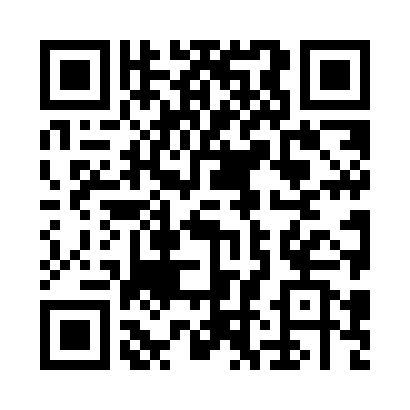 Prayer times for Simikot, NepalWed 1 May 2024 - Fri 31 May 2024High Latitude Method: NonePrayer Calculation Method: Muslim World LeagueAsar Calculation Method: ShafiPrayer times provided by https://www.salahtimes.comDateDayFajrSunriseDhuhrAsrMaghribIsha1Wed4:085:3512:153:516:558:172Thu4:075:3412:153:516:568:183Fri4:065:3312:153:516:568:194Sat4:055:3212:143:516:578:195Sun4:045:3112:143:516:588:206Mon4:025:3112:143:516:588:217Tue4:015:3012:143:516:598:228Wed4:005:2912:143:517:008:239Thu3:595:2812:143:517:008:2410Fri3:585:2812:143:517:018:2511Sat3:575:2712:143:517:028:2612Sun3:565:2612:143:517:028:2713Mon3:565:2612:143:517:038:2714Tue3:555:2512:143:517:038:2815Wed3:545:2412:143:517:048:2916Thu3:535:2412:143:517:058:3017Fri3:525:2312:143:517:058:3118Sat3:515:2312:143:517:068:3219Sun3:505:2212:143:517:078:3320Mon3:505:2112:143:517:078:3321Tue3:495:2112:143:517:088:3422Wed3:485:2112:143:517:088:3523Thu3:485:2012:143:517:098:3624Fri3:475:2012:153:517:108:3725Sat3:465:1912:153:517:108:3826Sun3:465:1912:153:517:118:3827Mon3:455:1912:153:517:118:3928Tue3:455:1812:153:517:128:4029Wed3:445:1812:153:517:138:4130Thu3:445:1812:153:517:138:4131Fri3:435:1712:153:517:148:42